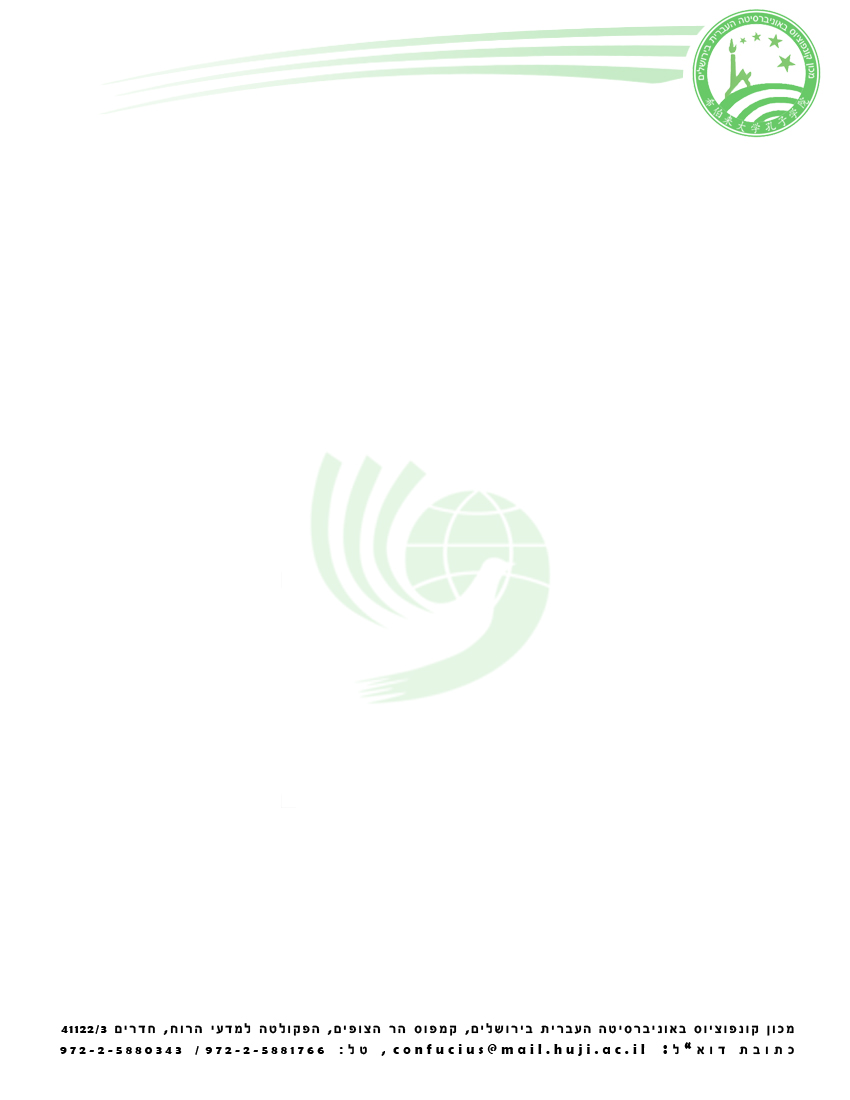 קול קורא למלגת מכון קונפוציוס לקורס הקיץ בג'יליןכמדי שנה יעניק מכון קונפוציוס באוניברסיטה העברית לתלמידי השפה הסינית בשנה ב' מלגה לקורס קיץ בן 4 שבועות (四周研修生) שיתקיים באוניברסיטת ג'ילין בתאריכים הבאים: 03.08.2020-28.08.20. שימו לב! ועדת המלגות של החוג ומכון קונפוציוס ייבחרו על מי להמליץ למלגות מכון קונפוציוס, אך האישור הסופי לקבלת המלגות יינתן על ידי החאן-באן (מטה מכוני קונפוציוס בסין).תנאים:  המלגה מיועדת לתלמידי השפה הסינית בשנה ב', שגילם בין 16-35.זכות ראשונים למלגה תינתן לתלמידים אשר התקבלו לתכנית המצוינות של מדור סין.סטודנטים אשר הוציאו בעבר אשרת לימודים לסין (X1 או X2), אינם רשאים להגיש מועמדות.דרישות סף: ציון עובר במבחן HSK רמה 2 ומעלההיקף המלגות:המלגות מכסות את שכר הלימודים באוניברסיטה המארחת בסין וכן מגורים במעונות האוניברסיטה.שימו לב! המלגות אינן כוללות כרטיס טיסה לסין והוצאות נלוות כגון ויזה, ביטוח וכו'.נוסף על כך, תלמידים אשר יתקבלו לתכנית המצוינות של מדור סין זכאים למימון חלקי של הוצאות הטיסה.הרשמה למלגות:תלמידים המעוניינים במלגה, יכינו תיק בקשה הכולל: גיליון ציונים (ניתן להוציא במזכירות החוג)  קורות חיים בעברית או באנגלית  תעודת HSKאת תיק הבקשה יש להגיש למייל של מכון קונפוציוס: info.confucius@mail.huji.ac.il בקובץ PDF אחד.תאריך אחרון להגשה: 01.03.2020הבקשות יידונו על ידי ועדת המלגות של החוג בתחילת חודש מרץ, ולאחר מכן יישלחו תשובות למגישים והוראות הרשמה נוספות למקבלי המלגות.בהצלחה לכולם!צוות מכון קונפוציוס